Oakhill Church School Nursery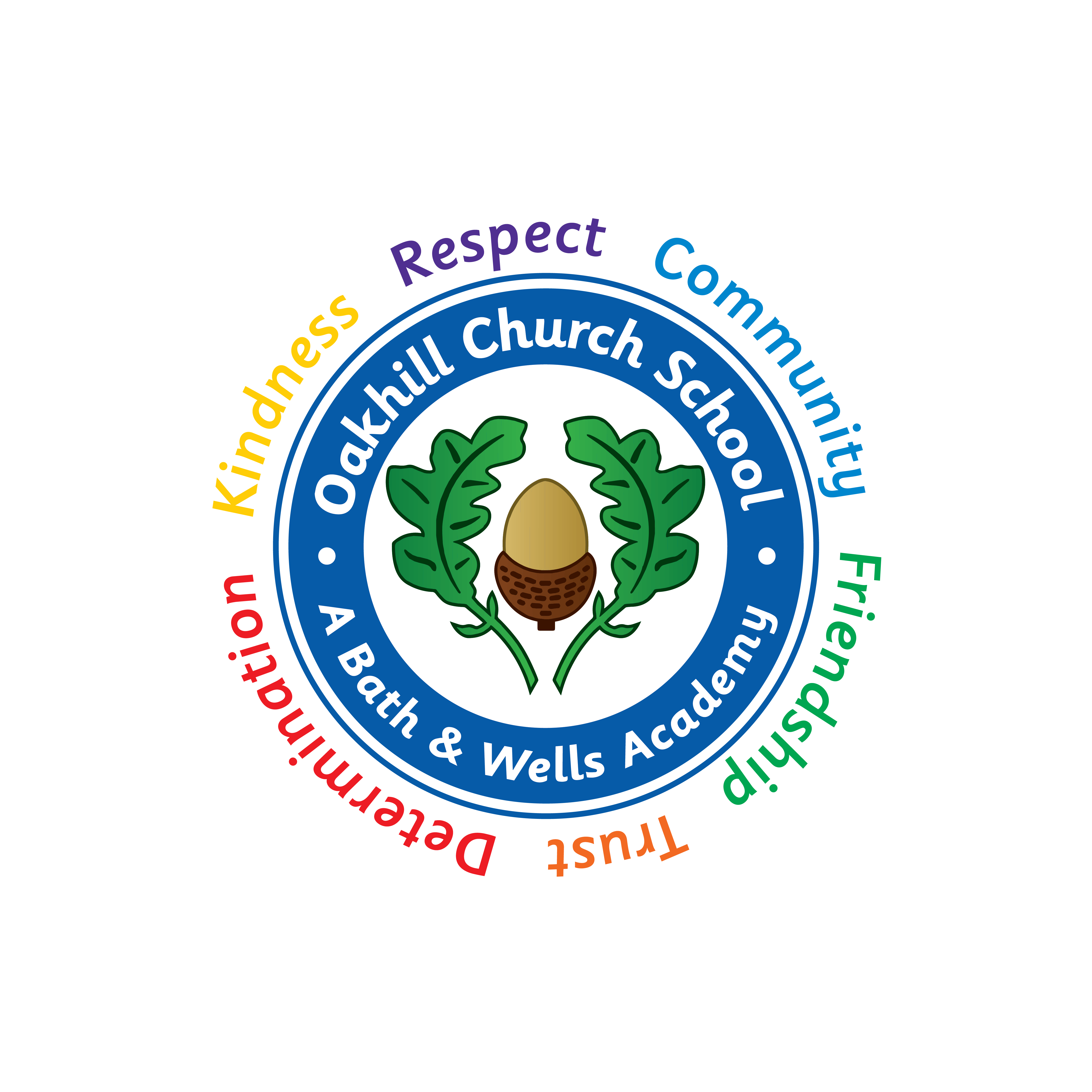 OakhillRadstockBA3 5AQTel: 01749 840426nursery@oakhill.bwmat.orgwww.oakhillprimaryschool.comRegistration FormChild’s Name: ………………………………………………..…………………..……..…. D.o.B: ………….………..…….Parent/Carer’s name: …………………………………………………………… Today’s Date: …………………………Home Address: …………………………………………………………………….………………………………………........……………………………………………………………………………………………. Post code: ………………..………….Home contact no: ……………………………………….…….. Mobile contact no: ……………………………………Email Address: ……………………………………………………………………………….……………………………………Requested Start Date: ……………………………………. Earliest acceptable Start Date: …………………………Latest acceptable Start Date: ………………………….Will your child be eligible for any of the following funding?3 and 4 year old funding (please state 15 or 30 hours)Pupil premium2 Year old fundingWaiting list policy and procedure: A child is placed on the waiting list in the order of the date on which a registration form is received by the School.  Please note that places are subject to availability and your registration does not guarantee you a place within the nursery.  Places usually become available based on children leaving and are subject to room capacity. Oakhill Church School Nursery reserves the right to prioritise nursery places to children currently on the role and their siblings. The parent/carer is responsible for ensuring that we have up to date email/telephone and address details to ensure that contact can be made.  Once a parent/carer has been offered a place for their child they will be given a deadline date to confirm the place. Failure to confirm the place by the deadline date will result in the place being offered to the next child on the waiting list.  Please note that there is no automatic entry to Oakhill Church School, normal school application systems apply for Reception.Please clearly mark your session choices below.  A minimum of 2 sessions are required.Are you able to be flexible with your days as we cannot always guarantee your first choice? i.e. different days, afternoons or mornings, than those selected above. Yes/No                   Please give details: For children staying full days (7:45-16:15/17:15) the food will be charged at a flat rate of £4.00 for the full day. Fruit donations instead of snack are welcomed, this could be any fruit suitable for sharing amongst the nursery children. Exotic or unusual fruit is especially welcomed. Please remember no nuts.3 year old funded children will not be charged for their funded hours however the following additional fees will apply:£5.00 flat rate per hour for all sessions and age groupsSession timesMondayTuesdayWednesdayThursdayFridayBreakfast club - 7:45-8:45(£1 charge for breakfast)Morning Session – 8:45-12:15(£1 snack charge or a fruit donation)Lunch Session – 12:15-12:45(£5 including cooked meal or £2.50 with packed lunch)Afternoon Session – 12:45-15:15(£1 snack charge or a fruit donation)Afterschool club A – 15:15-16:15(£1 snack charge)Afterschool club B – 15:15-17:15(£1 snack charge)Hourly rate (for any unfunded hours)£5:00Lunch£2.20Snack (per session)0.50p